
President Report - October 31st, 2018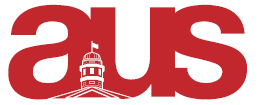 CommitteesJust forming the committees from forms you all filled out and soon CRBC will get going. Sec-Gen Meeting Hired a dep-sec gen and had a meeting with the sec-gen team. The accountability surveys are coming out. There are two this year, one for volunteers in portfolios and all departmental executives. Elections AUSWant to be clear this is not my work but wanted to mention the AUS Elections team is busy with fall referendum. I submitted my question regarding a change in the constitution for departmental funding and will be collecting signatures.ProjectsI have a couple of projects coming up and wanted to do some consultation. I am meeting with equity commissioners on November 1st to for consultation before I proceed. As suggested by Mia, I am going to try and plan an employee mixer! Miscellaneous Trying to schedule a meeting with the dean and execs to discuss ideas Respectfully submitted,Maria Thomas, President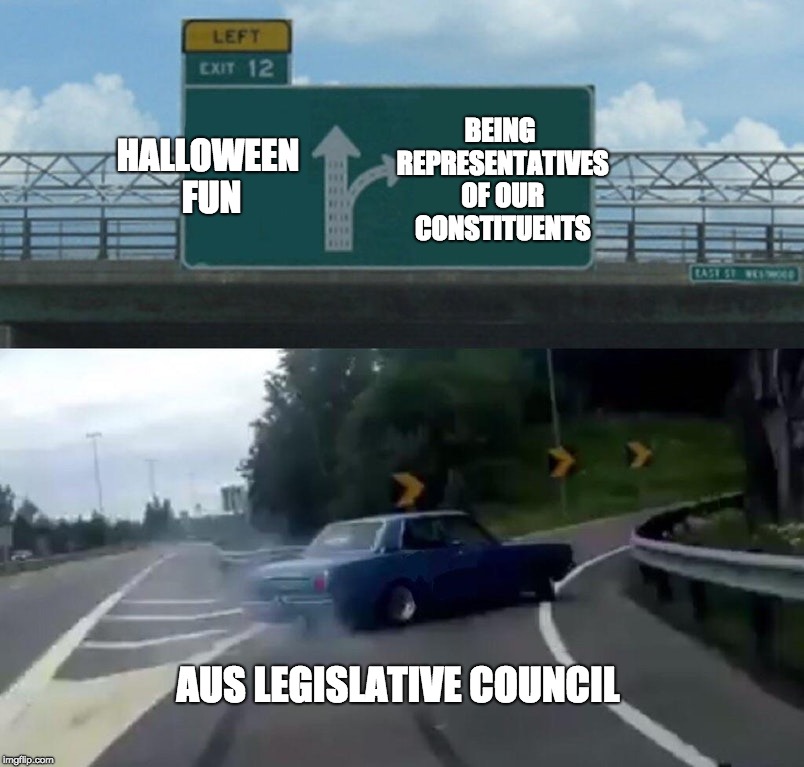 